	PROHLÁŠENÍ O BEZINFEKČNOSTI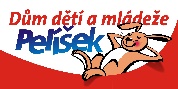 zákonného zástupce dítěte / odevzdejte v den nástupu na LT/Prohlašuji, že ošetřující lékař nenařídil dítěti / jméno táborníka/:…..................................................................................………………………………….……..................................................narozenému …………………………………….. bytem …………………………………………………………………………………………………a) že dítě (nebo jiná fyzická osoba přítomná na akci) nejeví známky akutního onemocnění (například horečky nebo průjmu), vzhledem k epidemiologické situaci se rozšiřuje výčet o příznaky infekce COVD-19, tj. zvýšená teplota, kašel, dušnost, bolest v krku, ztráta chuti a čichu atd. b) ve 14 dnech před odjezdem nepřišlo dítě (nebo jiná osoba přítomná na akci) do styku s osobou nemocnou infekčním onemocněním nebo podezřelou z nákazy a ani jemu, ani jinému příslušníku rodiny žijícímu s ním ve společné domácnosti, není nařízeno karanténní opatření Dítě je schopno zúčastnit se tábora :  V termínu: Jsem si vědom(a) právních následků, které by mne postihly, kdyby toto mé prohlášení bylo nepravdivé.Ve Vrchlabí …………………. Dne ……………                       ……………………………………............................................                                                 Podpis zák. zástupce dítěte ze dne, kdy dítě odjíždí na tábor	PROHLÁŠENÍ O BEZINFEKČNOSTIzákonného zástupce dítěte / odevzdejte v den nástupu na LT/Prohlašuji, že ošetřující lékař nenařídil dítěti / jméno táborníka/:…..................................................................................………………………………….……..................................................narozenému …………………………………….. bytem …………………………………………………………………………………………………a) že dítě (nebo jiná fyzická osoba přítomná na akci) nejeví známky akutního onemocnění (například horečky nebo průjmu), vzhledem k epidemiologické situaci se rozšiřuje výčet o příznaky infekce COVD-19, tj. zvýšená teplota, kašel, dušnost, bolest v krku, ztráta chuti a čichu atd. b) ve 14 dnech před odjezdem nepřišlo dítě (nebo jiná osoba přítomná na akci) do styku s osobou nemocnou infekčním onemocněním nebo podezřelou z nákazy a ani jemu, ani jinému příslušníku rodiny žijícímu s ním ve společné domácnosti, není nařízeno karanténní opatření Dítě je schopno zúčastnit se tábora :  V termínu: Jsem si vědom(a) právních následků, které by mne postihly, kdyby toto mé prohlášení bylo nepravdivé.Ve Vrchlabí …………………. Dne ……………                       ……………………………………............................................                                                 Podpis zák. zástupce dítěte ze dne, kdy dítě odjíždí na tábor